Maths Apps for Windows:StrandAppIconLinkDescriptionMultiple StrandsEasy-Maths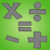 http://apps.microsoft.com/windows/en-us/app/easy-maths/cb4f481c-7ef8-4cfd-a469-9e2e9d0c43a9Simple maths quizzes against the clock using cartoon characters to motivate.  Pupils can choose from addition, subtraction, multiplication or division and can choose a suitable level.  Multiple StrandsMaths Wizard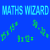 http://apps.microsoft.com/windows/en-us/app/maths-wizard/d70c1d27-c2a9-4944-9844-8e66c2ddb9dbThis app provides a basic, clear platform to practice maths skills.  Pupils can adjust the level of difficulty and the time allocated for the practice session.Multiple StrandsScootpad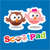 http://apps.microsoft.com/windows/en-us/app/43e4958b-2611-418d-8e2a-a934f13aae1a Individual and group based activities. Covers most topics including number, measurement, data and shape and space.NumberMath and number for kids.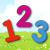 http://apps.microsoft.com/windows/en-gb/app/43886266-e004-4d66-bae5-6ce0c71c95a8Suitable for junior classes.  This app is a very appealing way of learning to count to ten.  Some of the activities are locked in the free version.NumberMath Flashcards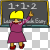 http://apps.microsoft.com/windows/en-gb/app/c073bd49-eb08-4b48-a831-51ea623add54A useful and easily customisable app.  Pupils can practice basic maths skills in a quiz mode or practice mode.  A score report is maintained for the pupil.  Level, area of maths, and answer type are all customisable.NumberPlay and Learn Number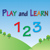 http://apps.microsoft.com/windows/en-gb/app/de04fb9f-9c62-463a-87bc-7bf3dde6f81aBasic level maths games including number recognition, matching number with items and pattern recognition.AlgebraMATH ALGEBRA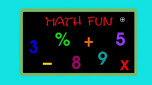 http://apps.microsoft.com/windows/en-gb/app/math-algebra/3543d717-fd9b-40c2-b04b-5721c4bf436aThis app contains activities in addition, subtraction, multiplication and division.  It automatically increases complexity of questions as the pupil progresses.AlgebraGS kids! Preschool Games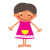 http://apps.microsoft.com/windows/en-us/app/626545bb-69b6-45f6-8fa3-331012f8fbcc MeasuresTime Tracker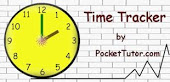 http://apps.microsoft.com/windows/en-gb/app/a32502e1-5a7d-426d-9194-7946d13cd406Clear analogue clock.  Pupils are asked to set the clock to a specific time.  Starting off with only hours, the app increases the complexity of the questions based on the pupil’s mastery of the concept.Problem SolvingiMath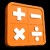 http://apps.microsoft.com/windows/en-us/app/imath/2c234114-edc4-43b0-befa-25888032b29c Wide range of maths challenges organised by topic and by class level.  Scores can be shared.  DataEuro Coin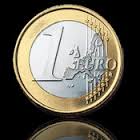 http://apps.microsoft.com/windows/en-us/app/euro-coin/fec99d29-a645-4aeb-88db-c579bf102e16 Pupils can toss a euro coin,  Results of the toss are displayed on the bottom of the screen.Shape and SpaceShapes Tutor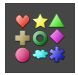 http://apps.microsoft.com/windows/en-us/app/shapes-tutor/3009731b-2287-4222-8ff5-fd78e4435a05 Contains basic information on over 20 shapes.  Good reference guide